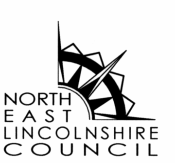 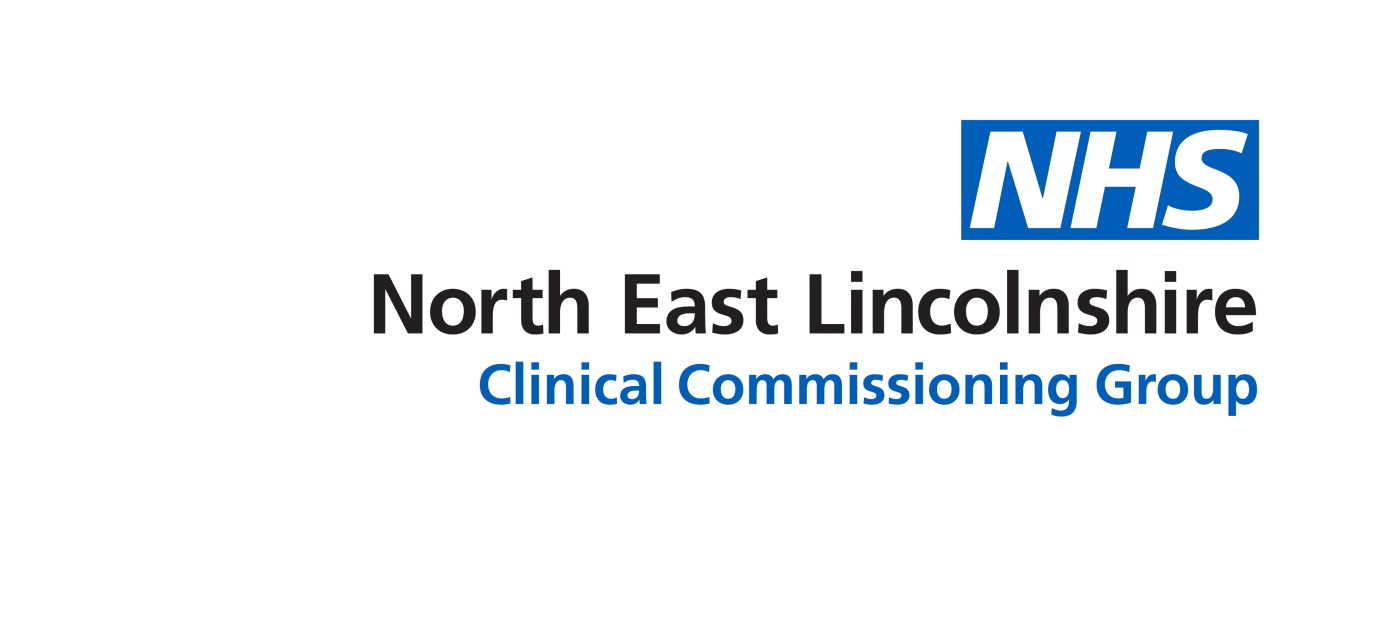 UNION BOARDBRIEFING NOTEEXEC SUMMARY:To seek approval to commence an engagement exercise to help shape a strategic framework for wellbeing plan. The Union Board both leading the process on behalf of the Place Board as well as identifying the contribution to this place based approach , made by the Union itselfBACKGROUND INFORMATION AND CONTEXT:A new strategy is to be developed providing the new Place Board with a framework for delivering improved wellbeing for the people of North East Lincolnshire. The Place Board has agreed to adopt the role of Health & Wellbeing Board reflecting the complex multiple influences on people’s wellbeing. The Union Board is taking a lead role in developing this framework for Place, through the office of the Director of Health & Wellbeing.  This framework reflects the aims of a stronger economy and stronger communities, delivered through the North East Lincolnshire Outcomes Framework across the life course.The Framework illustrates how existing systems including health & care are already delivering against the Outcomes framework and initiates the debate about which issues can only be delivered by collaboration at Place level, across all the systems. In addition to playing a leadership role for place it also serves to provide a focus for consideration of how the Union itself is contributing to the Place agenda. This will be articulated in a joint commissioning strategic approach capturing the business of both the CCG and the local authority.It is proposed the engagement process runs for three months and that the final strategic framework is adopted by the Place Board in Spring 2019.Recommendations:To approve the commencement of the engagement process to shape the wellbeing framework.Implications:(Where applicable)Risks and Opportunities:Within the framework for the Place system, there is an opportunity for public engagement and to address local health and wellbeing needs.Finance Implications:No additional allocation of budget as the plan will be delivered within existing resources.Legal Implications:None identified at this stage.Quality Implications:None identified at this stage.Engagement Implications:
The framework will be developed and consulted upon widely post the Union Board in November 2018.Conflicts of Interest Have all conflicts and potential conflicts of interest been appropriately declared and entered in registers which are publicly available?  Yes              NoNone identified at this stage.Supporting papers Presentation (attached)